Curriculum Vitae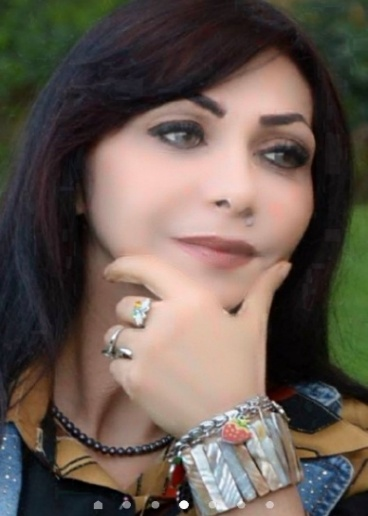 Name: Mona Talib Thabit Al-Badry Date of Birth: 17- 4 -1965Place of Birth: Baghdad Professional Occupation: college professor \ former dean of physical education and sport sciences for girls– University of BaghdadProfessional Title: professor Experience: (30) years of experience in teaching and scientific research Place of Work: professor in physical education and sport sciences college for girls – University of BaghdadAcademic Achievement: Ph. D. Date of Achieving: 25 – 9 – 1992 General Field: Physical Education Exact Specialized Field: Healthy Fitness The country granting the certificate: Poland / Warsaw The University granting the certificate: Academy of Physical Education in Warsaw (AWF) Languages: Arabic\ English\ Polish\ French- basic spoken only Date of Obtaining the Academic Title: professorship- 2008Number of Children: two (Boy- Girl)Career:1-Dean of college of physical education and sport sciences for girls\ University of Baghdad2-Assistant Dean for Student Affairs in physical education and sport sciences  college for girls\ University of Baghdad3-Head of department of theoretical sciences in physical education and sport sciences college for girls 4-sechdular of the graduate studies department in physical education and sport sciences college for girls \ Baghdad University5-schedular of the council of physical education and sport sciences college for girls \ University of Baghdad6-shedular of theoretical studies department in physical education and sport sciences college for girls \ University of BaghdadExternal Committees-Member of the humanitarian committee to evaluate certificates in scholarships\ Ministry of higher education and scientific research from 2014 to 2017-Member of the development of the physical activity committee from 2008 to present day-Member of the supreme committee for developing curriculums in Iraq (Ministry of Education)-Member of the supreme committee for sports in Iraq (Ministry of Youth and Sport)-Vice president of physical education Colleges Deans Committee in Iraq for 2012\2013\2014-Member of colleges deans committee for college and departments of physical education in the Arab World from 2011 to 2013-Member of several ministry and college committees in (ministry of higher education and scientific research)-Activist in human rights field and the civil society as a president of Daem wa Tanmia Al-Shabab-Baghdad’s branch\ consultant for several civil society ‘s organizations\ coordinator between governmental entities and youth organizations -Internationally approved human developer -Certified as a human development coach from the British Board for human development - Certified as a human development coach from the German Board for human development-Volunteer in aiding projects of orphans, old age people and displaced people -Preparing and presenting health and fitness programs on several channels such as (Al-Iraqia \ Al-Rasheed \ Al-Nahrain \ Ishtar)- Leading workshops, courses and seminarsWriting and Translating-Booklet (the sport of sitting behind desks)-Translated a book (health and fitness)-wrote a book still to be published (aerobic fitness)-wrote a book (your health in your Yoga)- I contracted with the Higher Institute of Physical Education and Sports in (Sana'a / Yemen) in the year 2006-2007 and taught the following subjects:-fitness -rhythmic gymnastics -artistic gymnastics -athletics -football-mini games-scientific research -also trained the girls team for athletics -worked as a physical therapist at the Yemeni’s sport medical center in (Sana’a)-worked as a fitness instructor and wight lose for some women in (Sana’a)-Received several thanks and appreciation certificates from Ministers, Deputy Ministers, University Presidents, Deans, Associations, Unions and several official and un-official with 83 thanks and appreciation certificates Scientific BiographyThe subjects that I teach in the undergraduate studies are:-Fitness-Scientific research-Aerobics-Human development -Field application -Graduation researchesThe subjects that I teach in post-graduate studies are:-Scientific research -Healthy fitness Supervising the post-graduate researches:(25) Master’s research and (32) Doctorate research -contributed in several scientific research discussion committee as a head of committee and as a member in University of Baghdad, University of Mousl, University of Salah Al-Deen, University of Basrah, University of Erbil, University of Anbar, University of Al-Dewania, University of Diyala, University of Hila and University of Al-sulaimanya.Published researches are (41) published research in several scientific journal -contributing in several scientific conferences inside and outside Iraq including:-The first sports medicine conference in Iraq-The first women’s sports federation conference in Iraq and other conferences in all governorates yearly.- Conferences of University of Yarmouk and the Hashemite University of Jordan in Jordan. Conferences of Alexandria University and Zagazig University in Egypt, Tunisia, Algeria, Turkey and America Queensborough University and Russia Saint Petersburg State University The scientific committees in physical education and sports sciences college for girls:Chairman of the Examination Committee from 2008 to 2014Head of the Examination, Acceptance and Physical Safety CommitteeHead of the Educational Guidance CommitteeMember of the advisory committee of the scientific journal (Contemporary Sports)Head of the Curriculum Preparation CommitteeHead of the Student Discipline CommitteeChairman of the Human Rights Committee-received several thanks and appreciation certificates and received the creativity shield from ministers, university presidents, deans and several governmental and non-governmental organization with (83) thanks and appreciation certificates Sports Biography-represented the Iraqi national women's handball team, where I participated in the first Arab Women's Handball Championship held in Tunisia and the second Arab Women's Championship held in Morocco- represented the Baghdad national handball team and the Tarbiyat / Karkh national team -represented the Baghdad University team in teams (yard, field and handball    and rhythmic gymnastics)- represented the Students Club as a handball and basketball player-A first-class referee approved by the Iraqi Central Handball Federation, where she participated in the arbitration of the games of the fourth session of the Islamic Women's Games held in Iran (2005). I participated in the continental arbitration session held on the sidelines of the championship in Iran-refereed the First Division League for Women in Iraq in (2004) and (2005) and the Qatar Universities Championship for men (2005). And the Women's Premier League in 2009.-coached the Iraqi women's aerobics team from 1997 until 2001, and I promised to coach the team again from 2004 to 2009. -Supervisor of the health center of the College of Physical Education for Girls.-A fitness trainer in private health institutes, and a physical therapist in private rehabilitation centers.- Member of the Board of Trustees of the Olympic Sports Academy from 2015 to 2017.-Prepared and presented a paragraph about fitness and health, which is shown on Al-Iraqiya satellite channel, the Iraqi Media Network. Since 2004.-Consulting some satellite channels in sports related to health and fitness, such as Al-Nahrain Channel, Ishtar Channel, Al-Iraqiya Channel and Al-Rasheed Channel.-Member of the administrative board of the girl club-Head of the Rehabilitation and Injury Committee of the Iraqi Sports Association of the Ministry of Higher Education and Scientific Research.